                                                                                                               Załącznik Nr 1WOJSKOWY INSTYTUT TECHNICZNY UZBROJENIAul. Prymasa Stefana Wyszyńskiego 705-220 ZIELONKA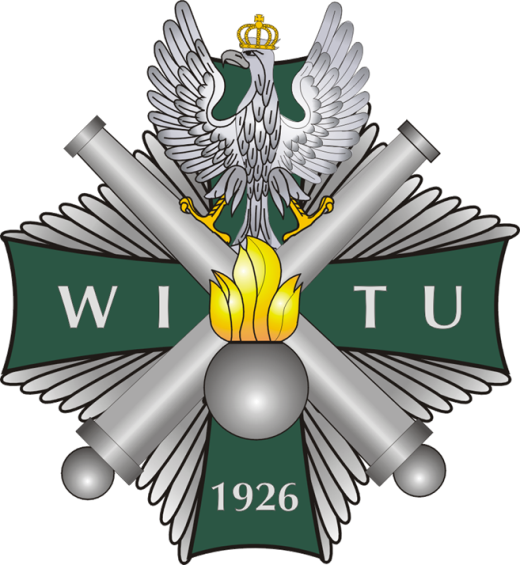 OPIS PRZEDMIOTU ZAMÓWIENIAUbezpieczenie pojazdów WITU na okres 3 latSpis zawartości Opisu Przedmiotu Zamówienia.Przedmiot zamówienia………………………………………….…………………...3 str.Zakres ubezpieczenia….………………………………………………….………...3 str.Likwidacja szkód…………………………………..………………………………....7 str.PRZEDMIOT ZAMÓWIENIAPrzedmiotem zamówienia jest ubezpieczenie pojazdów służbowych WITU wykazanych w załączniku Nr 1A, na okres 3 lat licząc od dnia podpisania umowy.Wszystkie pojazdy używane są między innymi do wyjazdów poligonowych.Przy ubezpieczeniu pojazdów mechanicznych Wykonawca jest zobowiązany stosować przepisy Ustawy z dnia 22 maja 2003 r. o ubezpieczeniach obowiązkowych, Ubezpieczeniowym Funduszu Gwarancyjnym i Polskim Biurze Ubezpieczeń Komunikacyjnych (Dz. U. 2023 poz. 2500 t.j.).Przedmiot zamówienia obejmuje usługę polegającą na ubezpieczeniu pojazdów zamawiającego w zakresie:Ubezpieczenia obowiązkowe odpowiedzialności cywilnej (OC),Ubezpieczenia Auto-Casco (AC),Ubezpieczenia Assistance (ASS),Ubezpieczenia następstw nieszczęśliwych wypadków kierowców i pasażerów (NNW),Okres obowiązywania ubezpieczeń: 36 miesięcy (3 lata). Polisy wystawiane będą na 12-to miesięczne okresy. Przy ubezpieczeniach krótkoterminowych składka będzie liczona systemem pro rata. Na ubezpieczane pojazdy wystawiane będą polisy indywidualne. Dodatkowo dokumentem potwierdzającym fakt zawarcia przedmiotowego ubezpieczenia będą polisy wystawione na każdy pojazd z osobna na okres jednego roku.	Płatność składki – jednorazowa za każdy rozpoczęty rok ubezpieczenia.Płatność realizowana będzie przelewem w terminie 14 dni od daty otrzymania prawidłowo wystawionych polis ubezpieczeniowych.W przypadku zbycia pojazdu przez zamawiającego zwrot składki ubezpieczenia OC, AC, NNW zgodnie o.w.u. Ubezpieczyciela jednak w terminie nie dłuższym niż 14 dni od daty skutecznego poinformowania Ubezpieczyciela.Zgłoszenie do ubezpieczenia nowego pojazdu nastąpi najpóźniej w dniu rejestracji.ZAKRES UBEZPIECZENIAUbezpieczenie Odpowiedzialności CywilnejUbezpieczenie zawarte będzie na podstawie Ustawy z dnia 22 maja 2003 r.                      o ubezpieczeniach obowiązkowych, Ubezpieczeniowym Funduszu Gwarancyjnym                    i Polskim Biurze Ubezpieczycieli Komunikacyjnych (Dz.U.2023 poz. 2500 t.j.). a) Suma gwarancyjna wynika z art. 36. Ust. 1. Ustawy z dnia 22 maja 2003 r.                          o ubezpieczeniach obowiązkowych, Ubezpieczeniowym Funduszu Gwarancyjnym           i Polskim Biurze Ubezpieczycieli Komunikacyjnych (Dz.U.2023 poz. 2500 t.j.),
b) Ubezpieczyciel będzie ponosił odpowiedzialność do wysokości minimalnej sumy gwarancyjnej przypadającej na każdy pojazd. c) W każdym przypadku Ubezpieczyciel przyjmie minimalną sumę gwarancyjną aktualną na dzień składania wniosku o ubezpieczenie.d) W przypadku zwiększenia przez ustawodawcę minimalnej ustawowej sumy gwarancyjnej składka za ubezpieczenia może podlegać zmianom.Zakres terytorialny ubezpieczenia Rzeczpospolita Polska oraz Państwa, których Biura Narodowe są sygnatariuszami Wielostronnego Porozumienia (kraje należące do Unii Europejskiej oraz Szwajcaria, Norwegia i Islandia).Zakończenie okresu obowiązywania umowy ubezpieczeniowej jest równoznaczne 
z wypowiedzeniem ubezpieczenia OC. Ubezpieczyciel nie będzie wymagał już dodatkowych dokumentów.Ubezpieczenie Auto-casco Ubezpieczenie pojazdów Zamawiającego na zasadzie wszystkich ryzyk co oznacza, że Wykonawca odpowiada za szkody będące następstwem wszelkich zdarzeń losowych a więc  także tych, których nie udało się przewidzieć ani zdefiniować.Przedmiotem ubezpieczenia są posiadane pojazdy mechaniczne wymienione 
w wykazie, stanowiące własność Zamawiającego wraz z wyposażeniem podstawowym, dodatkowym i specjalistycznym, którego wartość została włączona do sumy ubezpieczenia.Zakres pełny ubezpieczenia auto-casco obejmuje wszystkie ryzyka nazwane 
i nienazwane powodujące uszkodzenie lub całkowite zniszczenie pojazdu wraz 
z wyposażeniem standardowym oraz utratę elementów pojazdu i wyposażenia standardowego wskutek wszelkich zdarzeń niezależnych od woli Ubezpieczonego lub osoby upoważnionej do korzystania z pojazdu oraz w razie utraty pojazdu wskutek kradzieży pojazdu.Zakres terytorialny ubezpieczenia Rzeczpospolita Polska oraz Państwa, których Biura Narodowe są sygnatariuszami Wielostronnego Porozumienia (kraje należące do Unii Europejskiej oraz Szwajcaria, Norwegia i Islandia) dla samochodów osobowych               i ciężarowych do 3,5 T; dla pozostałych teren RP.Wartość pojazdów w obecnie obowiązujących polisach AC, wykazano w załączniku 1A. WARUNKI SZCZEGÓLNE WYMAGANE W AUTOCASCO:franszyza redukcyjna zniesiona,franszyza integralna na poziomie nie wyższym niż  500,- zł,brak potrąceń z tytułu amortyzacji części zakwalifikowanych do wymiany,brak redukcji (konsumpcji)  sumy ubezpieczenia w związku z wypłatami odszkodowań,dla pojazdów fabrycznie nowych suma ubezpieczenia jest równa fakturowej wartości zakupu ( z VAT) i jest stała przez okres 12 miesięcy od daty zakupu pojazdu; po upływie tego okresu wartość pojazdu jest aktualizowana w oparciu 
o katalog Info-Expert i ponownie jest niezmienna (stała) przez okres 12 miesięcy. pojazdy nowe, które zostaną zakupione lub objęte w posiadanie w czasie trwania ubezpieczenia są objęte ochroną ubezpieczeniową od dnia zakupu (na podstawie faktury) lub z dniem podpisania stosownej umowy, najpóźniej 
z dniem rejestracji. Zgłoszenie do ubezpieczenia pojazdu nastąpi najpóźniej 
w dniu rejestracji.dodatkowe wyposażenie  na stałe zamontowane w pojazdach (np.,  sprzęt Audio, RTV, inny  sprzęt specjalistyczny.) stanowią łączną sumę ubezpieczenia zawartą w poszczególnych pojazdów, bez naliczania dodatkowej składki,zastosowane stawki, będą obowiązywały również w stosunku do pojazdów wchodzących do ubezpieczenia w trakcie roku,po pierwszym pełnym 12 miesięcznym okresie ubezpieczenia – Wykonawca dokona aktualizacji sumy ubezpieczenia pojazdu w oparciu o katalog  Info-Expert i taką zaktualizowana wartość pojazdu przyjmie jako sumę ubezpieczenia na kolejny 12-miesieczny okres ubezpieczenia. Zaktualizowana suma ubezpieczenia musi być zaakceptowana przez Zamawiającego przed wystawieniem nowej polisy.przypadku zmniejszenia sumy ubezpieczenia pojazdu, wynikającej z aktualizacji wartości pojazdu w dniu wystawienia polisy w stosunku do sumy ubezpieczenia zadeklarowanej w wykazie pojazdów Wykonawca dokona proporcjonalnej redukcji składki ubezpieczeniowej.Zamawiający wyraża zgodę jedynie na wyłączenia odpowiedzialności w przypadku gdy szkody: są spowodowane umyślnie lub wskutek rażącego niedbalstwa przez osoby upoważnione przez Ubezpieczonego do korzystania z pojazdu, gdy osoby kierujące pojazdem są w stanie nietrzeźwości lub po użyciu alkoholu, narkotyków, środków odurzających, substancji psychotropowych lub gdy osoby kierujące pojazdem w czasie zajścia zdarzenia szkodowego nie posiadały wymaganych uprawnień do kierowania ubezpieczonym pojazdem, gdy szkoda powstała w czasie ruchu pojazdu, gdy pojazd nie był dopuszczony do ruchu, spowodowane działaniami wojennymi, rozruchami i zamieszkami, powstałe w pojeździe użytym przez osoby upoważnione przez Ubezpieczonego jako narzędzie przestępstwa. Dodatkowe warunki ubezpieczenia:Suma ubezpieczenia równa jest wartości pojazdu w momencie zawierania umowy ubezpieczenia, określona przez Ubezpieczającego na podstawie tabeli Info-Expert 
i nie ulega pomniejszeniu o wypłacone odszkodowania. Suma ubezpieczenia jest gwarantowana przez cały pierwszy rok obowiązywania umowy - równa wartości pojazdu określonej w dniu zawarcia umowy. Celem zapewnienia przy szkodach częściowych, wypłata odszkodowania dokonywana będzie bez oczekiwania na potwierdzenie zdarzenia przez Policję. W przypadku kolizji jeśli nie ustalono sprawcy zdarzenia, niezbędnym jest sporządzenie notatki przez Policję, ze wskazaniem sprawcy. Ubezpieczyciel akceptuje bez zastrzeżeń zabezpieczenia antykradzieżowe 
w pojazdach już użytkowanych przez Ubezpieczonego, o ile ich ilość spełnia wymogi o.w.u. AC Ubezpieczyciela. Ubezpieczyciel odstępuje od generalnego wymogu wykonywania dokumentacji zdjęciowej oraz oględzin pojazdów już posiadających ubezpieczenie AC, bez względu gdzie były ubezpieczone. Wypłata odszkodowań:Wypłata odszkodowania nastąpi do wartości ubezpieczeniowej pojazdu  wraz 
z podatkiem VAT. Odszkodowanie wypłacane jest bez uwzględnienia amortyzacji i zużycia technicznego części przeznaczonych do wymiany
(z wyłączeniem akumulatora, ogumienia i elementów układu wydechowego), bez stosowania zasady proporcji sumy ubezpieczenia oraz bez stosowania jakichkolwiek udziałów własnych w szkodach.Naprawy szkód wykonywane w zakładach naprawczych rozliczane będą na podstawie wystawionych przez nie rachunków i faktur. Wybór zakładu naprawczego należy do Ubezpieczającego.Wypłaty za szkody częściowe dokonywane będą bezpośrednio na konto wskazanego warsztatu na podstawie pisemnego upoważnienia wystawionego przez właściciela pojazdu.W przypadku szkody całkowitej, ma zastosowanie ppkt. b oraz Ubezpieczyciel   realizuje wszelkie czynności związane ze zbyciem pozostałości (złomu) pojazdu            o ile Ubezpieczający nie zdecyduje inaczej.Ubezpieczenie AssistanceUbezpieczeniem Assistance objęte są pojazdy Ubezpieczającego, dla których wymagane jest ubezpieczenie Auto Casco bez względu na to czy są to pojazdy osobowe czy ciężarowe o dopuszczalnej masie całkowitej do 3,5 tony.W ramach usługi Assistance Ubezpieczyciel zapewnia:naprawę pojazdu na miejscu zdarzenia, holowanie do Autoryzowanej Stacji Obsługi wskazanej przez Ubezpieczającego, siedziby Ubezpieczającego lub jednostki mu podległej na terenie RP bez limitu kilometrów, transport lub zakwaterowanie kierowcy i pasażerów, wynajem samochodu zastępczego na okres od uszkodzenia pojazdu do dnia jego odebrania po usunięciu szkody lub usterki, dostarczenie samochodu po naprawie, organizację dostawy części zamiennych, udzielenie zaliczki gotówkowej na pokrycie kosztów naprawy na wniosek Zamawiającego, udzielenie wszechstronnych informacji przydatnych w czasie podróży.Usługi Assistance uruchamiane są niezwłocznie (w ciągu maksymalnie pół godziny) na telefoniczny sygnał kierowany przez upoważnionego użytkownika pojazdu Ubezpieczającego. Ubezpieczenie następstw nieszczęśliwych wypadków kierowców i pasażerówZakres terytorialny :	zgodnie z ogólnymi warunkami ubezpieczenia NNW Wykonawcy. Suma ubezpieczenia: 	12.000,00 zł na osobę bez względu na ilość miejsc 
w pojeździe.Umowy ubezpieczenia NNW kierowców i pasażerów pojazdów mechanicznych będą zawierane w takim samym okresie w jakim obowiązuje ubezpieczenie OC posiadacza pojazdu mechanicznego.Zielona KartaPrzedmiotem ubezpieczenia jest odpowiedzialność cywilna posiadacza pojazdu mechanicznego za szkody wyrządzone osobom trzecim w związku z ruchem posiadanego przez niego pojazdu poza granicami RP. Suma gwarancyjna jest w tej samej wysokości jak w ubezpieczeniu OC.Certyfikat Zielonej Karty wydawany będzie dla wszystkich pojazdów na życzenie Ubezpieczającego.W sprawach nieokreślonych w niniejszym dokumencie będą miały zastosowanie właściwe zapisy Ogólnych Warunków Ubezpieczenia (OWU).Zapisy SWZ mają pierwszeństwo przed zapisami OWU z zastrzeżeniem, że w sytuacjikiedy zapisy OWU są korzystniejsze dla Zamawiającego, wówczas będą one miałyautomatycznie zastosowanie w warunkach ubezpieczenia. Wszelkie wątpliwości należy interpretować na korzyść Zamawiającego.Szkodowość floty Zamawiającego w latach 2021-2024 stan na dzień 14.05.2024Zamawiający wyraża zgodę jedynie na wyłączenia odpowiedzialności w przypadku gdy szkody: są spowodowane umyślnie lub wskutek rażącego niedbalstwa przez osoby upoważnione przez Ubezpieczonego do korzystania z pojazdu, gdy osoby kierujące pojazdem są w stanie nietrzeźwości lub po użyciu alkoholu, narkotyków, środków odurzających, substancji psychotropowych lub gdy osoby kierujące pojazdem w czasie zajścia zdarzenia szkodowego nie posiadały wymaganych uprawnień do kierowania ubezpieczonym pojazdem, gdy szkoda powstała w czasie ruchu pojazdu, gdy pojazd nie był dopuszczony do ruchu, powstałe w pojeździe użytym przez osoby upoważnione przez Ubezpieczonego jako narzędzie przestępstwa. LIKWIDACJA SZKÓD:      Termin zgłoszenia szkody - niezwłocznie, lecz nie później niż w ciągu 7 dni (kradzież - 3 dni) od daty powstania szkody lub powzięcia wiadomości o szkodzie.Niedopełnienie tego obowiązku nie może być przyczyną odmowy lub zmniejszenia wypłaty odszkodowania, jeśli nie miało wpływu na ustalenie okoliczności powstania szkody oraz jej wysokość.     Oględziny uszkodzonych pojazdów dokonywane będą w terminie dwóch dni roboczych od zgłoszenia szkody w miejscu i terminie uzgodnionym przez obie strony. Ubezpieczyciel wypłaca odszkodowanie w terminie 30 dni od daty otrzymania zawiadomienia o szkodzie i dokumentów uzasadniających roszczenie.Jeżeli wyjaśnienie w powyższym terminie okoliczności koniecznych do ustalenia odpowiedzialności Ubezpieczyciela albo wysokości odszkodowania okazało się niemożliwe, odszkodowanie powinno być wypłacone w ciągu 14 dni od wyjaśnienia tych okoliczności z tym, że bezsporną część odszkodowania Ubezpieczyciel wypłaca 
w ciągu 30 dni.     Przy zgłaszaniu szkody, Ubezpieczyciel poda wykaz wszystkich niezbędnych dokumentów do likwidacji szkody. W przypadku konieczności uzupełnienia dokumentacji szkody, po pierwotnym złożeniu przez Ubezpieczającego dokumentów podanych w wykazie, Ubezpieczyciel może zwrócić się dwukrotnie o dodatkowe niezbędne do wypłaty odszkodowania wyjaśnienia i dokumenty. Składane kopie dokumentów będą potwierdzane za zgodność z oryginałem przez upoważnionego przedstawiciela ubezpieczonego. Ustalenie wysokości odszkodowania za szkody częściowe odbywa się na podstawie cen części montowanych w samochodach fabrycznie nowych bez pomniejszeń amortyzacyjnych oraz kosztów roboczogodziny wg średnich stawek Autoryzowanych Stacji Obsługi. CPV:66510000-8 – Usługi ubezpieczeniowe66510000-8 – Usługi ubezpieczeniowe66510000-8 – Usługi ubezpieczenioweWykonał:Wykonał:mgr inż. Mieczysław NETTEROkres ubezpieczeniaOdszkodowania wypłacone OC Odszkodowania wypłacone ACRezerwy szkodoweOCRezerwy szkodoweACRok 2021      0,00 zł49348,30 zł0,00 zł0,00 złRok 2022  953,19 zł24434,63 zł0,00 zł0,00 złRok 20235500,00 zł18239,00 zł0,00 zł0,00 zł